Septembre 2022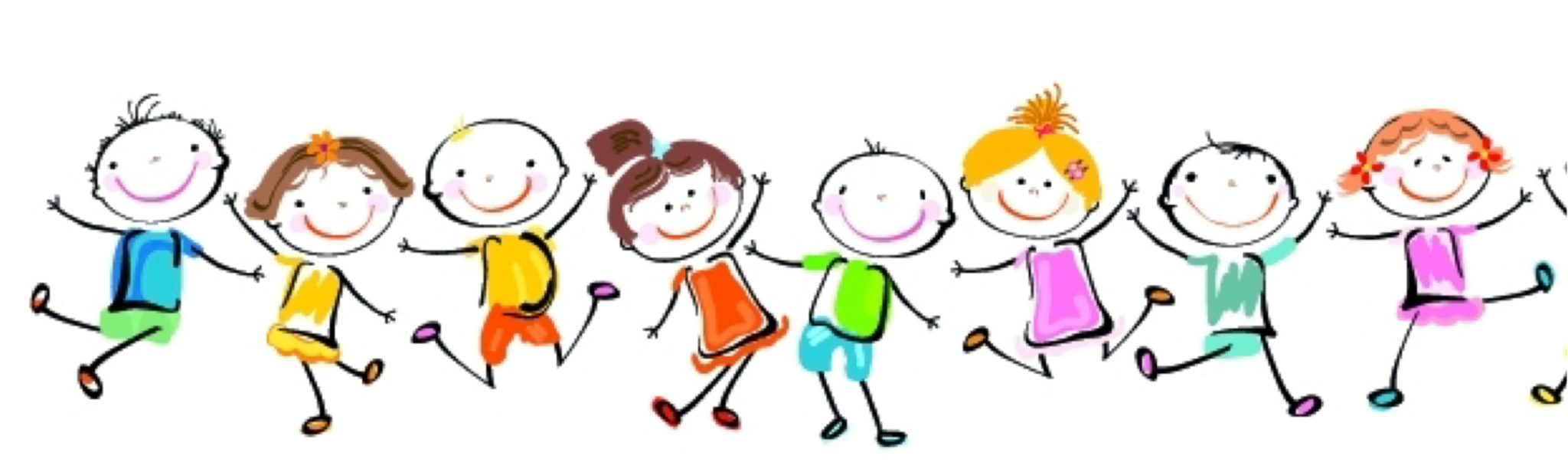 Chers parents,Bienvenue en 3e maternelle!Afin de bien commencer l’année scolaire 2021-2022, veuillez procurer à votre enfant:1 boite de mouchoirs 2 photos d’identité1 boite de collation (pour ceux qui restent à la garderie) 1 boite à tartines (pour ceux qui mangent au repas tartines)1 cartable 1 gourde d’eau2 paires de sandales de gym de pointures différentes (une paire de la pointure actuelle et une autre paire d’une pointure au-dessus)Tout doit être marqué au nom de l’enfant.Toutes les informations complémentaires vous seront communiquées lors de notre réunion de parents le jeudi 08/09/2022 à 17h. Votre présence y est vivement souhaitée.Les institutrices de 3e maternelle: Muriel, Alexandra et Sarah